ДРУГА ГРУПАКоје две основне технике грађења грађевинских објеката постоје?1.______________________           2.___________________________              Постоје три основне врсте грађевинских пројеката. Наведи њихове називе._____________________ 2. _____________________ 3.__________________Симбол за једнокрилни прозор на цртежима је _________________.Шта означава први, а шта други број у размери?Први број у размери представља ___________________________________.Други број у размери представља __________________________________.На слици је приказан један пресек грађевинског објекта. Како се назива?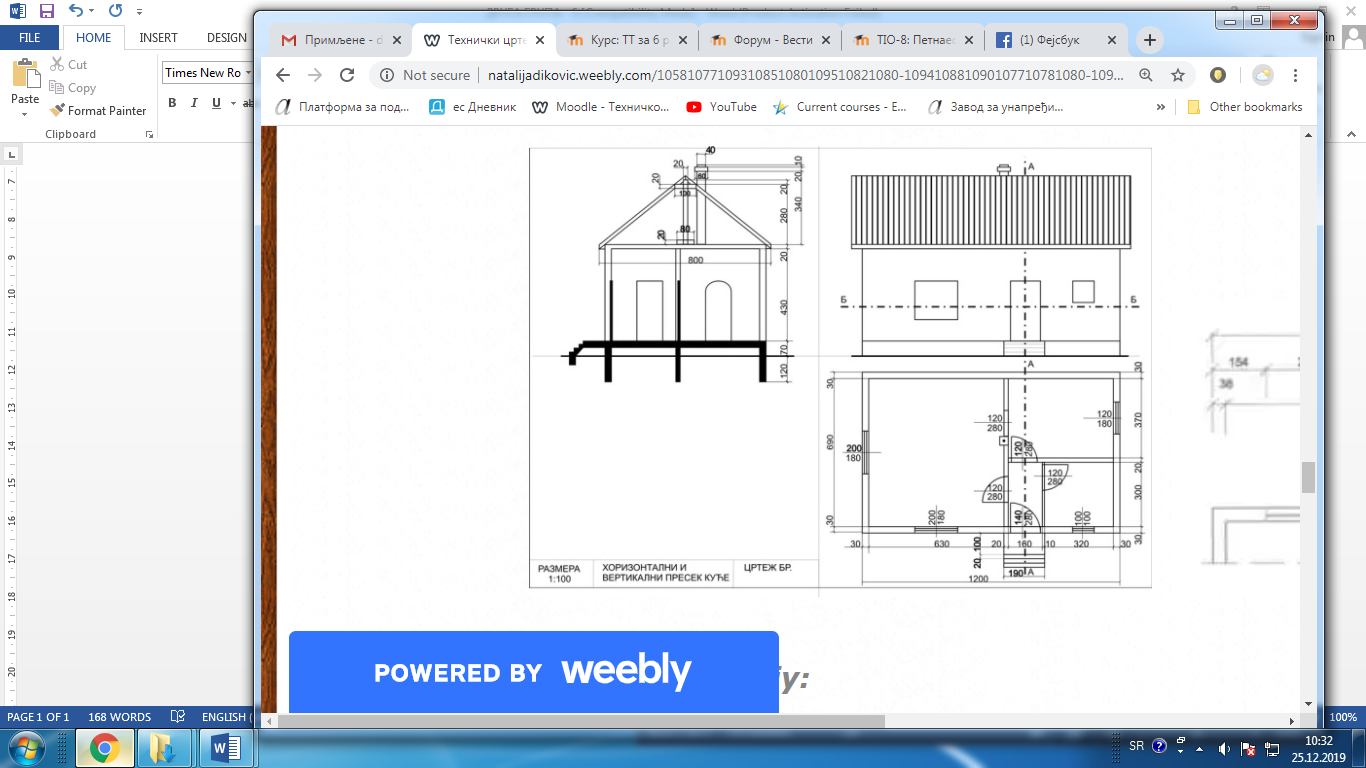 _______________________________У следећим задацима заокружите слово испред тачног одговора.Мостови спадају у грађевинске објекте :а) високоградњеб) хидроградњев) нискоградњеКотне линије у грађевинском техничком цртању завршавају се :а) тачкама или кратким, косим, дебљим цртицамаб) кратким косим тањим цртицамав) стрелицамаУ размери 1:100, колико ће на цртежу износити 45 метара у природи?4,5 cm       б. 4,5 dm            в. 4,5 mmНа слици је грађевински чија је укупна површина ______ х ________ = ________ m2.(рачунати спољне мере)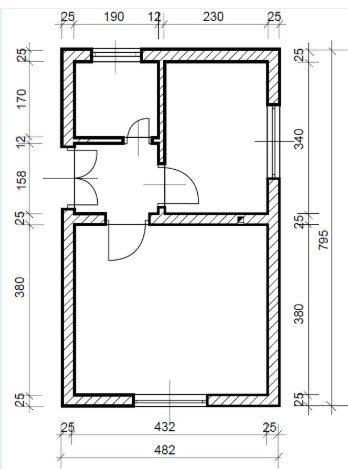 